    ObjednávkaČíslo:	OBJ-114-20Vyřizuje:Očenášek MiroslavEmail:	reditel@dk-ostrov.czObjednávka:	Objdnáváme u Vás projektové práce na rekonstrukci WC/ženy/kinosál v DKO dle Vaší nabídky: Celková cena bez DPH 48600,-Předpokládaná cena: 58 806,00 Kč﻿FAKTURAČNÍ ÚDAJE:Dům kultury Ostrov, příspěvková organizaceMírové nám. 733363 01 OstrovIČ: 00520136DIČ: CZ00520136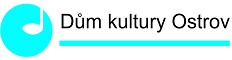 S pozdravemIng. Miroslav Očenášek ředitel Domu kultury OstrovV Ostrově dne 30.07.2020	Podpis a razítko: _ _ _ _ _ _ _ _ _ _ _ _ _ _     Dům kultury Ostrov, příspěvková organizace, Mírové nám. 733, 363 01 Ostrov, tel. 353 800 511, e-mail pobox@dk-ostrov.cz, www.dk-ostrov.czIČ 00520136, DIČ CZ00520136, bankovní spojení: Komerční banka č.ú. 172 39 – 341 / 0100Strana 1/1Dodací adresa: Dům kultury Ostrov, příspěvková organizaceMírové nám. 733363 01 OstrovIČ: 00520136DIČ: CZ00520136Ing. Roman GajdošIČ: 13845357, DIČ: 